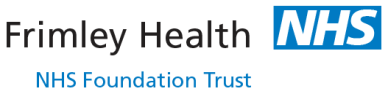 Clinical Guideline: Carpal Tunnel Syndrome							Site: FPH